Bitte füllen Sie dieses Formular möglichst in Word aus und beachten Sie dabei die Hinweise zur Durchführung des Einsatzes. Benennen Sie es bitte um (ORT DER SCHULE_Anmeldeformular) und schicken Sie es an die oben stehende E-Mail Adresse. Für die Anmeldung gelten die Datenschutzbestimmungen des Deutschen Polen-Institut, welche Sie auf https://www.deutsches-polen-institut.de/datenschutz/ finden. Das PolenMobil ist ein Projekt des Deutschen Polen-Instituts in Darmstadt und der Stiftung für deutsch-polnische Zusammenarbeit in Kooperation mit der Deutsch-Polnischen Gesellschaft Brandenburg und dem Deutsch-Polnischen Jugendwerk.Ich möchte das PolenMobil einladen (kreuzen Sie bitte an ):zum Unterrichtzu einem Schulfest, Elternabend etc.Ich möchte zusätzlich eine Sonderveranstaltung buchen und bin darüber informiert, dass die Kosten für die Sonderveranstaltung von der Schule getragen werden müssen.Wir bitten Sie darum, noch vor dem PolenMobil-Besuch in Ihrer Klasse die Tische an die Seite zu räumen und die Stühle in einem Halbkreis anzuordnen. Ein/e Lehrer/in sollte bei jeder Veranstaltung anwesend sein.Bitte klären Sie im Vorfeld, ob die Eltern der Schülerinnen und Schüler damit einverstanden sind, dass im Rahmen der Veranstaltung Bild- und Tonaufnahmen für Dokumentationszwecke gemacht werden, die anschließend in Publikationen (Print und Online) des Deutschen Polen-Instituts und der Förderer veröffentlicht werden.Gibt es Besonderheiten in der Klasse, die wir für die Planung des PolenMobil-Einsatzes berücksichtigen müssen? Gibt es einen Schüleraustausch mit einer polnischen Schule und wenn ja, mit welcher Stadt? Das PolenMobil sollte für die Zeit des Einsatzes in dem gleichen Klassenraum bleiben und kann folgende Hör-, Abspielgeräte benutzen (kreuzen Sie bitte an, wenn das Gerät verfügbar ist ): Computer / PC-Lautsprecher  / MS Office / Internetzugang /  CD-Player  / BeamerANMELDUNG ZU EINEM BESUCH DES POLENMOBILS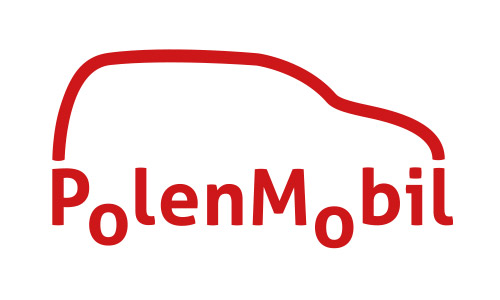 Schuljahr 2019/20                               Projektkoordination:Sebastian BorchersDeutsches Polen-InstitutResidenzschloss / Marktplatz 15 / 64283 DarmstadtTel.: 0157 51309828 E-Mail.: polenmobil@dpi-da.deWeb: http://www.polenmobil.deDatum der Anmeldung: Name der Schule, Schulart: Adresse der Schule: Tel.: Name und Vorname des/der Kontaktlehrers/in: Tel. (wenn möglich Mobilfunknummer zur besseren Erreichbarkeit): E-Mail: Die zuständige Lehrkraft, Herr/Frau , unterstützt den Besuch des PolenMobils und erklärt sich bereit:die lokale Presse (Zeitungen, Radio, TV) über den Besuch des PolenMobils zu informieren.dem PolenMobil einen Parkplatz im Schulhof bzw. eine geeignete Parkmöglichkeit zur Verfügung zu stellen.dem Team des PolenMobils einen festen Raum und das benötigte Material für die Dauer des Besuches zur Verfügung zu stellen.der PolenMobil-Ansprechpartnerin nach dem Besuch den erhaltenen Fragebogen sowie die  Originale der veröffentlichten Presseartikel zuzuschicken.ANGABEN ZUR KLASSE, ZUM WUNSCHTERMIN UND -MODUL(Bitte beachten Sie beim Eintragen der gewünschten Unterrichtsstunden für einen Besuch, dass das PolenMobil an einem Tag entweder zwei Klassen à 90 Min. oder eine Klasse à 90 oder 180 Min. besuchen kann.)ANGABEN ZUR KLASSE, ZUM WUNSCHTERMIN UND -MODUL(Bitte beachten Sie beim Eintragen der gewünschten Unterrichtsstunden für einen Besuch, dass das PolenMobil an einem Tag entweder zwei Klassen à 90 Min. oder eine Klasse à 90 oder 180 Min. besuchen kann.)ANGABEN ZUR KLASSE, ZUM WUNSCHTERMIN UND -MODUL(Bitte beachten Sie beim Eintragen der gewünschten Unterrichtsstunden für einen Besuch, dass das PolenMobil an einem Tag entweder zwei Klassen à 90 Min. oder eine Klasse à 90 oder 180 Min. besuchen kann.)ANGABEN ZUR KLASSE, ZUM WUNSCHTERMIN UND -MODUL(Bitte beachten Sie beim Eintragen der gewünschten Unterrichtsstunden für einen Besuch, dass das PolenMobil an einem Tag entweder zwei Klassen à 90 Min. oder eine Klasse à 90 oder 180 Min. besuchen kann.)ANGABEN ZUR KLASSE, ZUM WUNSCHTERMIN UND -MODUL(Bitte beachten Sie beim Eintragen der gewünschten Unterrichtsstunden für einen Besuch, dass das PolenMobil an einem Tag entweder zwei Klassen à 90 Min. oder eine Klasse à 90 oder 180 Min. besuchen kann.)Wunschtermin für einen BesuchGewünschte Unterrichtszeiten für einen BesuchName des LehrersKlassen-stufeAnzahl der SchülerWochentag ankreuzen :MoDiMiDoFrDatum:1. Std.:2. Std.:3. Std.:4. Std.:5. Std.:6. Std.:7. Std.:8. Std.:Gewünschtes Modul (kreuzen Sie bitte an ):Grundmodul (zwei Unterrichtsstunden, 90 Min., mögliche Themenfelder: Landeskunde, Polnische Sprache, Geschichte, Literatur, Interkulturelle Aspekte)erweitertes Modul (vier Unterrichtsstunden, 180 Min., mögliche Themenfelder: Landeskunde, Polnische Sprache, Geschichte, Literatur, Interkulturelle Aspekte)Gewünschtes Modul (kreuzen Sie bitte an ):Grundmodul (zwei Unterrichtsstunden, 90 Min., mögliche Themenfelder: Landeskunde, Polnische Sprache, Geschichte, Literatur, Interkulturelle Aspekte)erweitertes Modul (vier Unterrichtsstunden, 180 Min., mögliche Themenfelder: Landeskunde, Polnische Sprache, Geschichte, Literatur, Interkulturelle Aspekte)Gewünschtes Modul (kreuzen Sie bitte an ):Grundmodul (zwei Unterrichtsstunden, 90 Min., mögliche Themenfelder: Landeskunde, Polnische Sprache, Geschichte, Literatur, Interkulturelle Aspekte)erweitertes Modul (vier Unterrichtsstunden, 180 Min., mögliche Themenfelder: Landeskunde, Polnische Sprache, Geschichte, Literatur, Interkulturelle Aspekte)Gewünschtes Modul (kreuzen Sie bitte an ):Grundmodul (zwei Unterrichtsstunden, 90 Min., mögliche Themenfelder: Landeskunde, Polnische Sprache, Geschichte, Literatur, Interkulturelle Aspekte)erweitertes Modul (vier Unterrichtsstunden, 180 Min., mögliche Themenfelder: Landeskunde, Polnische Sprache, Geschichte, Literatur, Interkulturelle Aspekte)Gewünschtes Modul (kreuzen Sie bitte an ):Grundmodul (zwei Unterrichtsstunden, 90 Min., mögliche Themenfelder: Landeskunde, Polnische Sprache, Geschichte, Literatur, Interkulturelle Aspekte)erweitertes Modul (vier Unterrichtsstunden, 180 Min., mögliche Themenfelder: Landeskunde, Polnische Sprache, Geschichte, Literatur, Interkulturelle Aspekte)Ausweichtermin Wochentag ankreuzen: Mo Di Mi Do Fr / Datum: Ausweichtermin Wochentag ankreuzen: Mo Di Mi Do Fr / Datum: Ausweichtermin Wochentag ankreuzen: Mo Di Mi Do Fr / Datum: Ausweichtermin Wochentag ankreuzen: Mo Di Mi Do Fr / Datum: Ausweichtermin Wochentag ankreuzen: Mo Di Mi Do Fr / Datum: Spezielle thematische Wünsche (falls vorhanden): Spezielle thematische Wünsche (falls vorhanden): Spezielle thematische Wünsche (falls vorhanden): Spezielle thematische Wünsche (falls vorhanden): Spezielle thematische Wünsche (falls vorhanden): 